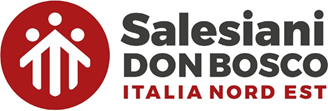 CALENDARIO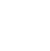 SETTEMBRE 2023LiturgiaChiesa CongregazioneIspettoria INEMovimento Giovanile SalesianoConsiglio Ispettore1VIa fase Perpetua (7)Giornata di Inizio Anno Pastorale degli Uffici 9.00-14.00 MestreGiornata di Inizio Anno Pastorale degli Uffici2SMestre3D22° t. Ord.Ingresso Parroco Belluno 11.00Ingresso Direttore Verona Santa Croce 18.00Ingresso Parroco BL 11.00Ingresso Dir. VR SC 18.004LIngresso Direttore Mogliano 18.00Ingresso DirettoreMogliano 18.005MInizio Anno Scolastico a BolzanoInizio Servizio Civile Universale 9-12, MestreResidenti6MGiornata “Progetto Fede-Cultura” Scuola\CFP\Univ Equipe PG e Neoassunti 1° anno 9.00-14.00, MestreMestre Scuola\CFP\Univ7GCorso "Sicurezza per dirigenti" on line 14-18Mestre8VNatività B.M.V.Prime Professioni SDBColle don Bosco9SAssemblea Ispettoriale a Schio 9.00-14.00Assemblea Ispettoriale a Schio 10D23° t. OrdUdine11L.Inizio Anno Scolastico in TrentinoISRE 15.0012MMestre13MS. GiovanniCrisostomoInizio Anno Scolastico in Veneto e Friuli Tolmezzo14GEsaltazioneS. CroceRitiro15VBVM AddolorataCISI Economia, Torino Cooperatori Regionale (online)Corso "Sicurezza per dirigenti" on line 14-181 C.so Accompagnamento online 9-12CISM ROMA9.30-17.0016SSS. Cornelio e CiprianoSegreteria Nazionale MGS (17)1 Consulta Cammini MGS 9.00-16.00, PadovaDocenti IUSVE 10-13Cons. Cammini MGS 1417D24° t. Ord.18LConsiglio Ispettoriale 9.00-18.00Consiglio Ispettoriale19M1 Equipe PG 9.00-16.00, Mestre1 Equipe PG 9.00-16.0020MSs. Andrea Kim e CompagniUfficio Animazione Missionaria + DIAM Mediterranea (on line)1 CD Fondazione 9.00-11.30 Mestre1 Consulta Presidi e Direttori CFP 14-17 Mestre1 CD Fondazione 9-11.301 Consulta Presidi e Direttori CFP 14-1721GSan Matteo1 Commissione Formazione Salesiani e Laici 9.30-14, MestreV.I. Mezzano22VBb. Martiri SpagnoliCorso "Sicurezza per dirigenti" on line 14-18V.I. Mezzano23SSan Pio da PietrelcinaExallievi: Consiglio ispettoriale Mestre 9.30-13.00Pre-Meeting Giovani MGSMestreConsiglio Exallievi 9.30-13Pre-Meeting Giovani MGS24D25° t. Ord.Meeting Giovani MGSMestreMandato Missionario Torino25LConsiglio Ispettoriale 9.00-18.00Consiglio IspettorialeCP Messa 19.0026MEste27MSan VincenzoCNOS-FAP CDN Roma28GSan VenceslaoGiornata di Inizio Anno Pastorale Opere Sociali  9.00-14.00, MestreCNOS-FAP CDN Roma29VSanti ArcangeliCorso "Sicurezza per dirigenti" on line 14-18CNOS-FAP CDN Roma30SSan GirolamoConcistoro Roma - RM Cardinale Veglia giovani col Papa “per affidare Sinodo”Concistoro a Roma